看護の場面Ｃａｎ - ｄｏリスト  ＜聞く＞	看護師名	指導者名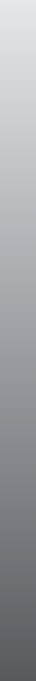 看護の場面Ｃａｎ - ｄｏリスト  ＜読む＞	看護師名	指導者名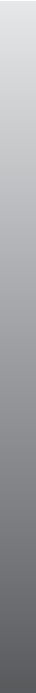 看護の場面Ｃａｎ - ｄｏリスト  ＜話す＞	看護師名	指導者名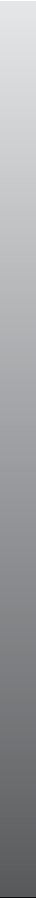 看護の場面Ｃａｎ - ｄｏリスト  ＜書く＞	看護師名	指導者名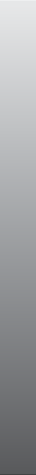 内容×△〇◎指導者からのコメントなど易難患者から頼まれた身の回りのこと易難患者のケアを先輩看護師と一緒にしているときの先輩看護師の指 示易難先輩や教育担当の看護師の指導内容易難患者の自覚症状に関する訴えの内容易難ナースコールで患者の言っていること易難患者に関する看護師どうしの情報交換の内容易難患者との趣味や生活、家族の話などの日常会話易難病院や所属部署の申し送りの内容易難医師の処置介助をしているときの医師からの指示易難病院内・外で行われる看護の知識・技術に関する研修の内容易難患者の家族からの看護に関する要望や希望の内容易難患者や家族からの、治療や看護に関する質問内容易難医師や理学療法士など、他の医療専門職からの患者に関する情報 の内容易難病院や所属部署のカンファレンスの内容易難仕事相手からの電話で相手の言っていること内容×△〇◎指導者からのコメントなど易難患者のベットサイドなどに貼ってある、看護師どうしが使うメッ セージや注意事項易難同僚からもらった業務に関する簡単なメモ易難ナースステーション内のボードなどに書かれた業務予定や連絡事 項易難仕事相手から受信したメール易難電子カルテに記載されている看護記録易難電子カルテ上の処方や指示書易難自分の部署のマニュアル易難基礎的な看護の技術や知識に関する専門書易難薬の説明書や薬辞典易難他の病院からの看護サマリー（看護要約）易難手書きの看護記録易難医療機器のパンフレット易難自分の専門領域の看護専門書・雑誌易難手書きの（ペンで書いた）処方箋や指示書易難筆談による患者の訴えや要望内容×△〇◎指導者からのコメントなど易難患者にリハビリや検査の時間を伝えること易難患者と話す日常的な話題（趣味や家族のこと）についての会話易難患者や患者の家族の希望を聞いて、ケアの時間を決めること易難病院や所属部署で申し送りをすること易難患者や家族に、これから自分が行おうとしている看護ケアについ て説明すること易難患者に関する看護師どうしの情報のやりとり易難インシデント（ヒヤリ・ハット）が生じたときに、先輩看護師や 上司に何が起きたかを報告すること易難患者の状態の変化に関することの医師や上司への報告をすること易難相手や状況に合わせて、丁寧な言い方とくだけた言い方（友達と 話すような）を使い分けること易難決まった内容の電話での業務連絡易難医師や理学療法士など、他の医療専門職からの患者についての質 問に対して答えること易難患者に対して行われている治療や看護のことについて、話す準備 をして患者や患者の家族に説明すること易難患者や患者の家族に質問して患者の状態に関する情報収集をする こと易難久しぶりにお見舞いに来た患者の家族などに、最近の患者の状態 について説明すること易難病院や所属部署のカンファレンスで、自分の意見を言うこと易難患者の急変の報告や診察の依頼を、医師に電話で連絡すること内容×△〇◎指導者からのコメントなど易難体温表易難自分のシフトの間に行う看護業務の予定易難先輩看護師や同僚に、要件を伝える簡単なメモ易難看護記録易難自分の部署の連絡事項などを記載しているノートへの必要事項易難病院の研修などで出された宿題やレポート易難インシデントレポート（ヒヤリ・ハット）易難筆談で会話すること易難看護サマリー（看護要約）易難患者および家族への看護計画同意書の作成